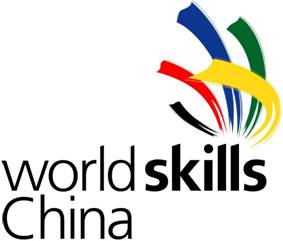 第46 届世界技能大赛精细木工项目福建省选拔赛技术工作文件2019 年12月1 技术描述
1.1 技术描述
精细木工项目是指通过手工和机器设备，使用各种形式的榫卯接头连接两个或以上的木质零部件，形成结构用于门、窗、楼梯和其他建筑物体的竞赛项目。比赛中对选手的技能要求主要包括：榫卯连接、榫槽搭接、燕尾榫、饼干榫和穿条拼接等。
1.2 知识与能力要求
世界技能组织的标准规范（WSSS）规定了精细木工技术和职业最高国际水平所需的知识、理解力和具体技能，反映了全球范围对于该项行业这份工作或职位的理解。技能竞赛的目的既是展现世界技能组织标准规范（WSSS）所述的本项技能在世界上的最高水平，或至少在某种程度上它能够对此予以展示。因此该标准规范就是该技能备赛和培训的指导。
在技能大赛上，有关该项技能的知识和理解将通过选手的技能表现予以考核。福建省选拔赛不设单独的理论考试。2裁判员和选手
2.1裁判员的条件与组成
2.1.1裁判长的基本职责设总裁判长，负责做好与参赛单位的沟通协调工作，落实赛项各项技术工作。带头坚持与维护公平公正的原则，遵守保密纪律，不得透露影响比赛公平公正的信息。按照选拔赛的要求，做好本项目裁判员的赛前培训。采取回避、交叉等措施确保公平公正，组织全体裁判员做好本项目的评判和相关技术工作。组织本项目开展技术点评。2.1.2裁判员的基本职责裁判员应具有团队合作、秉公执裁、公平公正等基本素养。参加赛前培训，了解掌握比赛各项技术规则与要求，做好设备、设施、场地等方面的检测确认工作。服从裁判长技术工作安排，认真做好本职工作。认真参与各项技术工作，对有争议问题应提出客观、公正、合理的意见。坚守岗位、严格遵守执裁时间安排，确保执裁工作正常进行。2.1.3监督组及职责监督组由组委会有关人员和技术工作组组成，监督竞赛全过程，其职责如下：（1）监督竞赛全过程。（2）接受书面申诉，并作出裁决。2.2选手的条件与要求2.2.1 选手年龄：1999年1月1日以后出生的相关人员。2.2.2 技能水平：具备扎实的专业知识和操作技能。2.2.3 选手要求：思想品德优秀，身心健康，且有较强学习领悟能力，良好的身体素质、心理素质及应变能力。2.2.4 其它：参赛选手必须购买人身意外伤害保险并在有效期内，需在比赛检录时将证明材料提交给裁判长审查留存。
3 赛题3.1命题原则本次精细木工项目福建省选拔赛的竞赛项目本着如下原则确定：以第45届世界技能大赛精细木工项目比赛模块为基础，涵盖世界技能大赛精细木工项目所涉及的技能要点，尽可能保留世界技能大赛的基本技术难度，并缩短竞赛时间，以检验参赛选手的木工基础功为重点。
3.2赛题简介
赛题以一个独立的模块，或一系列独立的模块，或相联系的模块的形式呈现。赛题设计需满足基础知识和个人能力要求中各部分所包括的要求范畴。赛题、评分标准、技术说明之间的关系是保证比赛质量的重要要素。赛题不包括技术说明之外的范畴，赛题只通过具体实际操作来考察基础知识与个人能力。
3.3命题要素
竞赛命题主要从以下要素进行：绘图、内部接头、外部接头、尺寸、与图纸一致性、表面砂光及外观、材料使用。
3.4设计原则
本项目至少使用四种接头。例如，贯通榫，双榫、燕尾榫、暗榫、榫槽搭接等。
赛题的电脑图纸形式必须符合 ISO 标准。为帮助理解复杂的接头细节，需要交爆炸细节图。
竞赛时间：8小时。
3.5赛题的开发4 评分方案根据世界技能大赛技术文件，评分分为两大类：测量和评判。4.1 评判分的使用评判分数范围在 0-3 分。为保证评分的严谨性和一致性，裁判应按照以下说明打分：0 分：表现低于行业标准；1 分：表现符合行业标准；2 分：表现符合，同时在某些特定方面超过行业标准；3 分：表现完全超过行业标准，且被判定为优秀。每个评分项将由3位裁判打分，裁判对本参赛队伍选手采取回避制度，由第 4 位裁判打分。
裁判给出的分数之间最大差异不得超过 1 分，如超过 1 分，就需要裁判说明理由，重新亮牌给分。4.2 测量分的使用裁判使用选手ᨀ供的量具进行测量，评测外部接头使用塞尺。每个评分项的评分将由 3位裁判共同进行，两位测量，一位读数并记录，核对无误后认真填写实测数据；对已填写数据进行修改时，应采用划改，并由同组 3 名裁判员在修改处签名，报裁判长确认。4.3 测量分与评判分的使用
测评方法和标准将在设计评分表时确定。裁判过程为先完成评判分的打分，再进行测量。
裁判应根据竞赛确定的评分标准进行评定，评定期间若有争议，应由裁判长裁决。4.4 完成技能测评说明A:绘图
本评分方面检查的是选手为项目放样的能力。
评分标准包括：划线；接头细节；尺寸划线：评判分评分时应考虑如下评分点：（说明：全尺寸 CAD 图纸用于说明和参考）线是连续的；整洁；由于需要将角度、尺寸、接头位置以及其他细节投影到工件上所以线可能会超出设置图边缘，但不得超过 50mm，线必须简洁，与轮廓线区分清楚。接头细节：评判分
评分时应考虑如下评分点：接头几何形状和比例显示精确。
尺寸：测量分
评分时应考虑如下评分点：尺寸在 1mm 范围内，得满分；尺寸超过 1mm 但小于等于 2mm，得 50%的分数；尺寸超过 2mm，得零分。B：内部接头：评判分本评分方面检查的是选手使用手工或机械设备根据竞赛项目图纸制作准确接头。每个接头都根据其复杂性分配了分数。
所有选手应在每块递交待评分的材料上标记桌号。评分后，专家将在已评分的内部接头上用彩色水笔标记。
评分时应考虑如下评分点：接头的内部表面接触紧密，但也不过于紧密而需要额外的力；榫头齐平；榫眼齐平；榫肩没有过切；内部接头几何形状与图纸一致-包括榫头长度和榫眼深度（只要榫眼是平整的，则允许在榫眼底部出现设备使用痕迹）；表面切割干净、平整，无不规则；内部接头中不允许使用硅胶、腊或其他外来材料-只允许使用木头。C：外部接头：测量分
本评分方面检查的是选手制作组装项目的能力，要求接头紧密，不得有缝隙。
评分时应考虑如下评分点：检查外部接头的缝隙；接头与图纸一致；接头是完整的。说明：如果缝隙中有任何填充或修补，得零分；在内部接头榫中使用硅胶、腊或其他外来材料，得零分。
D：表面砂光和外观：评判分本评分方面检查的是选手制作的工件视觉效果和砂光是否精致。评分标准包括：部件的平整度；部件的表面砂光；部件的边角砂光；部件是否方正；所有镶板是否合适；部件是否匹配；其他待添加项目或将上述评分标准再根据项目性质细分。
E：与图纸的一致性：测量分本评分方面检查的是选手制作的项目是否和图纸规定完全一致。以下为扣分项目。
评分时应考虑如下评分点：构件缺失；构件与图示不一致，包括榫卯接头、形状及铣边；其他不一致之处，如修补；最高扣分为 8 分（如果一个失误发生在超过两个标准下，将根据最高标准扣分）。
F：尺寸：测量分本评分方面检查的是选手完成的工件尺寸是否精确，评分时应考虑如下评分点：尺寸公差在 1mm 范围内，得满分；尺寸公差小于等于 2mm，得 50%的分数；尺寸公差大于 2mm，得零分。
G：材料：测量分本评分方面检查的是选手替换不能使用的部件后（换料）的扣分。
扣分根据如下要求：替换第一块部件：扣 2.5 分；最多替换两块部件；最多扣 5 分。4.5 评分值分配


5 基础设施
5.1 公用设备及工位设备需求5.1.1 选手必须严格按照维修手册的要求，选择适合的仪器、设备、工具、量具，并能安全、规范、熟练地操作。5.1.2 竞赛项目（模块）使用的工具设备要求见下表：说明：公共设备和工位设备依据参赛队人数再做调整。5.2 木料测试用木料：榉木。承办方为每位选手提供一块1200 mm *1200 mm *12 mm 的中纤板。
5.3 选手自带工具每位选手携带的小型落地设备不得超过2台，如铣机倒装台。其他自带电动设备必须是手持的且不能造成过量灰尘，可以自带铣机常规使用的配件。绘图工具、量具由选手自带选手可携带消耗性材料，如纸、胶带、砂纸（砂纸系数不得高于 240）等。一切手工木工工具均由参赛选手自备，比赛中禁止使用为赛题使用的预制工具、预制模板、预制夹具及燕尾铣刀；比赛过程中所需要的以上基础设施列表中未尽的手工工具均由选手自备。如锯子、刨刀、划线刀、锤子、防护设备（护目镜、耳塞）等。所有工具需经裁判长审核合格后方可带入赛场使用，如有异议，将在检查工具箱时通过投票方式决定是否移除。禁止携带与赛题使用材料相同的木料。5.4 选手的工具箱工具箱必须结实耐碰撞，需安装锁，工具箱打开后最高不能超过 1.5 米，选手工作区域中的物品高度都不能超过 1.5 米6 赛场要求
6.1 赛场面积要求竞赛工位除具有不小于3×4m 左右的操作面积和相应的电源；6.2 赛场基础设施要求工位内应配备组对试件所用夹具、多用插座、夹架等；整个操作竞赛场地的供配电系统应保证在所有竞赛工位同时作业时，连续、稳定供电；赛场配备发令装置、计时器（时钟）、各种文具、荧光笔，监考用护目平光眼睛、耳塞、口罩、饮用水等；赛场采光条件良好；赛场要有裁判会议区、评分区等。7 安全要求
7.1 选手安全防护要求参赛选手应自带并穿戴合适的劳保防护用品，主要包括护目镜，安全鞋、耳塞、口罩等；参赛选手应严格遵守设备安全操作规程；参赛选手停止操作时，应关闭设备电源。
7.2 赛事安全要求
承办单位应在设置专门的安全防卫组，负责竞赛期间健康和安全事务。主要包括检查竞赛场地、与会人员居住地、车辆交通及其周围环境的安全防卫；制定紧急应对方案；督导竞赛场地用电、用设备等相关安全问题；监督与会人员食品安全与卫生；分析和处理安全突发事件等工作。
赛场须配备相应医疗人员和急救人员，并备有相应急救设施。
7.3 赛场防护用品(裁判员用)
赛场防护用品由竞赛承办单位统一提供。8 竞赛规则
8.1 参赛选手
8.1.1 参赛选手的工作内容选手由抽签决定工位号；竞赛前，选手需对设备、工具、耗材、图纸等进行查看并确认；按竞赛规定时间，由裁判长或时间管理裁判宣布开始竞赛；选手对木料进行放样划线及相关标记，并在进行切割等加工前送检木料；选手在组装前送检工件，裁判员对内部榫接进行评分；选手进行工件组装、表面处理，并在签样后将作品交予裁判员；操作完成后，选手需对机械设备及工作区域进行清洁；所有工作完成后，选手需示意裁判员工作完成；竞赛规定时间结束即停止一切操作。8.1.2 选手参赛规则选手通过抽签决定竞赛工位和顺序。选手必须持赛事组委会签发的参赛证，参加比赛。比赛前必须对全体教练和选手进行竞赛规则、流程培训。比赛前要安排每名选手有不少于 30分钟熟悉各自比赛设备的时间，由赛事组委会安排参赛选手学习各设备安全操作规程，不少于30 分钟。选手在比赛过程中不得擅自处理比赛设备、修改设备故障。如遇到相应问题，不论原因如何，应立即向裁判长报告并按照评判进行处理。选手在比赛过程中，由于非本人违规操作等原因造成机器运转不正常中断比赛的，中断时间不记入选手正式比赛时间。机器设备恢复正常后，可根据故障或问题处理的具体时间，补足比赛时间。因个人原因导致机器故障机时造成的比赛时间延误，应计入选手比赛时间并不予于补偿。选手在比赛期间不得使用手机、照相、录像、录音等设备，不得携带 U 盘等存储设备；未经允许不得向他人借用工具以及其他竞赛作弊和影响赛场秩序的行为，一经发现，依情节轻重酌情扣减分数直至取消比赛资格。比赛期间，选手及其代表队的其他人员如有违反比赛规则的行为，并且对选手比赛成绩产生影响，依情节轻重酌情对该队选手予以扣分直至取消比赛资格。竞赛开始与结束以裁判长口令为界。每一阶段比赛结束前，选手应将当前产品放在合理工作区域，并按时离场。竞赛期间凡参赛选手操作电动设备违反安全操作规程，经裁判长认定，直接取消其比赛资格。竞赛期间凡参赛选手操作设备、工具发生事故，造成人身伤害的，后果自负，并直接取消其比赛资格。8.2 裁判
8.2.1 裁判员在评判工作中的任务
裁判员主要负责各项竞赛技术工作；负责竞赛场地、设备、工具、材料等的检测；负责竞赛全过程的执裁及竞赛成绩的汇总、审核、报批等。
8.2.2 裁判员在评判中的纪律和要求竞赛前，裁判员需将所有具有通信功能、拍摄功能、存储功能的电子设备上交；竞赛期间，裁判员应尽量避免离开赛场，无执裁期间在裁判员区域进行休息；裁判员不得参与非本人执裁工位的任何执裁及技术评判工作；竞赛期间，裁判员不得与任何单位选手进行技术交流；竞赛过程中，裁判员不可长时间、近距离观察选手操作；竞赛过程中，裁判员不可对选手进行任何暗示性动作或语言提示；竞赛过程中，裁判员不可询问选手所在赛区；竞赛过程中，若发现安全故障，裁判员可第一时间暂停考核；竞赛过程中，若产生由于非选手操作引发的设备、安全故障，需技术人员处理时，裁判员应及时将选手调整到备用工位继续竞赛，期间产生的时间差不计入总竞赛时间；竞赛过程中，若裁判员发生技术争议，以裁判长决议为准；裁判长可对所有裁判员的打分过程公平、公正性进行监督。8.2.3 裁判员的工作内容每日赛前半小时，裁判员至赛场报到；每日赛前裁判员参加:“赛前技术说明会”，领取当日评分表等；每日赛前裁判员查看各工位设备、耗材、工具情况并做必要准备；裁判员根据执裁工位进行执裁；每个检查项目分别由 3 名及以上裁判员独立进行测量，核对无误后认真填写实测数据；对已填写数据进行修改时，应采用划改，并由修改者在修改处签字；每位选手单个模块考核评分结束后，裁判员将评分表、检测数据等送交裁判长进行复核，若无误，各裁判员签字确认后交至裁判长处；每位选手打分复核完成后，裁判员需将选手签样后的成品交予裁判长处进行保管；所有工件评定完成后，裁判员应将各类外观得分较高的再次进行比对确认，以确保评判的准确性；裁判长有权抽查评判完成的作品，发现与评判数据有较大差异时，裁判长可要求重新评定；当日竞赛结束后，待裁判长清点所有工件、评分表等无误后所有裁判员方可离开。8.3 赛场纪律参赛选手应在竞赛前 30 分钟，凭参赛证进入赛场；选手应准时参赛，迟到 30 分钟以上取消当日比赛资格；参赛选手不得携带有利于竞赛的预制模板进入赛场，若违反赛场规定，情节严重者取消竞赛资格；竞赛前，选手需将所有具有通信功能、拍摄功能、存储功能的电子设备上交，除规定的自带工具外，不得携带其他物品进入考核区域；竞赛前，选手需对竞赛模块使用到的设备、工具、耗材、图纸等进行确认；参赛选手比赛中间将安排统一就餐时间，该就餐时间不计入比赛时间。其他竞赛期间可吃饭、休息、饮水、上洗手间，但其耗时一律计入竞赛时间；裁判长发出开始竞赛的时间信号后，参赛选手方可进行操作；竞赛期间，参赛选手应严格按照劳动保护规定穿戴工作服、安全鞋、护目镜、耳塞等劳保防护用品，并严格遵守安全操作规程，接受裁判员、现场技术服务人员的监督和警示，确保设备及人身安全；竞赛期间，参赛选手应爱护赛场设备，不得人为损坏设备。停止操作时，应关闭设备电源开关；参赛选手必须独立完成所有项目，除征得裁判长许可，否则严禁串岗、严禁与其他选手、与会人员和本单位裁判员交流接触；作品完成后，选手在ᨀ交时需举手示意裁判员并自行签样，除签样字迹外选手不得在提交的作品上做任何标记，同时将签名后的竞赛图纸提交；选手不可将任何记录有数据、技术信息的纸页带出赛场，考核过程中涉及数据、图样的纸页应在模块考核结束后交予裁判员员；若考核过程中遇设备故障，选手需举手示意裁判员；各考核模块所有工作结束后，选手需举手示意裁判员；每日竞赛结束后，待裁判长宣布离场后，选手方可离开赛场。8.4.监督与仲裁8.4.1大赛设置监督与仲裁机构，负责对比赛重要环节的监督工作及各参赛代表队提交的书面申诉仲裁工作。8.4.2参赛队对赛事过程、工作人员工作若有疑异,在事实清楚,证据充分的前提下，应由参赛队领队以书面形式向仲裁组提出申诉。报告应对申诉事件的现象、发生时间、涉及人员、申诉依据等进行充分、实事求是的叙述，非书面申诉不予受理。不得擅自传播、扩散未经核查证实的言论、信息。8.4.3提出申诉应在赛项比赛结束后1小时内向仲裁组提出，超过时效不予受理。提出申诉后申诉人及相关涉及人员不得离开赛点，否则视为自行放弃申诉。8.4.4仲裁工作组在接到申诉报告后的2小时内组织复议，并及时将复议结果以书面形式告知申诉方，大赛仲裁委员会的仲裁结果为最终结果。8.5 违规处理比赛期间，选手及其代表队的其他人员如有违反比赛规则的行为，将采取以下处理措施。
8.5.1 选手本人在比赛中出现了诸如擅自携带未经允许的工具、材料，未经允许向他人借用比赛工具、材料以及其他竞赛作弊和影响赛场秩序的行为，一经发现，将由裁判员提出警告，并由裁判员报告裁判长，依情节轻重酌情扣减分数直至取消比赛资格。
8.5.2 如选手被发现擅自处理比赛设备，故意修改设备正常参数，为其他选手设置故障等问题，则立即取消该选手的比赛资格。
8.5.3 各代表队的其他人员的违规行为如对其选手比赛成绩产生影响，将由裁判长组织全体裁判员员讨论处理意见，根据各项目评判标准及本规则的基本要求，依情节轻重酌情对该队选手予以扣分直至取消比赛资格。
8.5.4 各代表队的其他人员的违规行为无论对其选手比赛成绩是否产生影响，该违规人员均不得再进入赛场。同时，由赛区组委会责成其代表队负责人对其进行批评教育。情节严重的，由组委会进行通报批评。9 开放现场要求
开发现场要求仅供参考，具体要求以第46届世界技能大赛精细木工项目福建省选拔赛公布的正式技术文件内容为准。
9.1 公众要求赛场内除指定的监考裁判、工作人员外，其他与会人员须经组委会同意或在组委会负责人陪同下，佩带相应的标志方可进入赛场。允许进入赛场的人员，只可在安全区内观摩竞赛。允许进入赛场的人员，应遵守赛场规则，不得与选手交谈，不得妨碍、干扰选手竞赛。允许进入赛场的人员，不得在场内吸烟。10 绿色环保
10.1 环境保护赛场严格遵守我国环境保护法。赛场所有废弃物应有效分类并处理，尽可能地回收利用。赛场设置除尘系统，尽可能地减少和控制灰尘。注：竞赛比赛内容及有关要求如有调整，将另行通知。部分主要内容权重(%)1工作组织和管理10个人应知应会：与工作流程相关的健康和安全法规、规章、责任和文件；安全使用电子设备或工具的原则；事故、急救和火灾紧急程序和汇报程序；工具、机器和设备的使用、保护、维护和安全；保持工作区域干净、整洁的重要性；将废料生成最小化，并管理、控制生产流程成本的方式；精细木工关键流程通常所需的时间；工作操作中计划、精确度、检查和关注细节的重要性。个人实践能力：遵守健康和安全标准、规则和规章；维持安全的工作环境。鉴别并使用合适的个人保护装备，包括安全鞋、护耳、护目和防尘装备；选择并安全使用、清洁、维护和储存所有手动和电动工具和设备；选择并安全使用、储存所有材料；规划工作区域将效率最大化，并维持工作区域整洁、干净；精确测量，避免浪费；批判性评价自己的作品。2图纸使用及工作开展15个人应知应会：工作图纸中必须包括的全部产品信息；必须遵守的 ISO 标准；几何学和三角学；精确放样对精准制作的重要性。个人实践能力：精确测量并记录完工产品安装区域的大小、形状；接头细节精确且比例正确；绘制图纸中需清晰标注结构类型确保所有尺寸满足具体要求；确定并检查制作所需的材料数量。3准备材料8个人应知应会：各种类型的材料及其生产流程，包括：阔叶材（榆木、山毛榉、水曲柳、橡木、桃花心木、枫木）；针叶材（云杉、赤松、道格拉斯冷杉）；以及人造板（刨花板、细木工板、胶合板）以及其他用于保温降噪的板材；木材、人造板以及材料的特性包括：耐久、密度、可加工性、与其他材料的相容性、防护的能力；木材缺陷以及出现缺陷的原因；环保意识以及使用环境保护材料的重要性。个人实践能力：采购材料时彻底检查，发现任何缺陷，包括：节疤、裂缝、翘弯、扭弯、腐烂、木髓、色斑、扭曲、虫蛀、表面硬化；按材料清单进行机械加工；选择额外的材料，例如：胶粘剂。正确使用设备，确保安全操作；在放样过程中使用面层（基准面）标记；使用设备达到最终规格要求，按需使用胶粘剂。4内部和外部接头23个人应知应会：不同接头类型，包括：榫眼-榫头、燕尾榫、饼干榫、搭接和穿条拼接；接头要紧密，以形成良好的表面区域，方便涂胶；接头不得太紧，组装时不得用力过度。正确接头和比例的重要性个人实践能力：用手工以及各种机器精确制造榫眼，例如方钻；制作的榫眼一致，无刀痕或凿印；制作符合图纸正确尺寸的榫眼和加腋榫；用手工和机器制作榫头，例如传统榫头锯、日本拉锯、带锯、手持铣机和斜切锯；制作的榫头统一，无锯痕；制作搭配良好的榫头和榫眼；检查并确认内部接头的几何形状与尺寸是否符合工作图纸的要求，包括：榫头的长度和榫眼的深度；精确制作没有缝隙、密实的榫接；制作的榫头统一、无波纹（波纹：旋转刀具在在加工表面留下有规律的刀痕）；制作的榫头尺寸与图纸相符；确保平面、轮廓（外尺寸）与所有的榫肩与图纸相符，方正、整齐。5组装10个人应知应会：完美的接头安装的必要性；不同类型的胶粘剂及其用途；一些木材与胶粘剂发生的反应及其不利影响；出错的成本。个人实践能力：进行试装，检查接头密实，确保无缝隙且符合工作图纸的要求，采取任何必要的补救措施；接头内部打磨，选择并准备胶粘剂；准备垫片用以保护，例如木头、塑料，上胶应均匀并贴上垫片；确保无任何“扭曲”且应“方正”；必要、合适时使用填缝，确保接头完整、饰面完好。6尺寸20个人应知应会：如何将工件部件按正确规格制作；如何理解工作图纸，复核赛题的尺寸；正确使用测量工具。个人实践能力：制作工件时正确使用卷尺、折尺和其它测量工具；通过测量对角线检测方正度；确保所有部件的尺寸、形状与图纸相符。7表面处理7个人应知应会：如何用手工工具砂光；砂纸的类型，用于木头。个人实践能力：根据图纸具体要求完成产品；确定客户、其他行业要求的质量标准，用于进一步处理，例如绘图、及砂光；使用机器和手工打磨，让表面、弧线、造型和边角光滑；检查表面的质量，例如不得有胶粘剂、任何缺陷或缺口。8安装7个人应知应会：不同固定方法；胶粘剂类型及其准备；固化和预防措施。个人实践能力：检查所有部件的质量和完整度；计划和安排运输，并检查所有工具和机器是否完好，可以在现场使用。总和100时间任务赛前60天成立项目组赛前10天公布赛题（赛前不做改变）公差分数0.15mm  范围内得满分小于等于  0.3mm得50%分数超过0.3mm得零分序号项目评价项目描述分数组成分数组成分数组成序号项目评价项目描述评价分测量分合计1A绘图312152B内部接头14.63.4183C外部接头022224D尺寸025255E表面砂光和外观64106F与图纸一致性0557G材料055合计合计23.676.4100    1：公共区域设备    1：公共区域设备    1：公共区域设备    1：公共区域设备    1：公共区域设备    1：公共区域设备序号名称型号品牌图片备注1木工台锯CS 70 EB SET CN德国、费斯托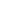 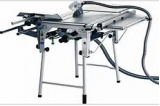 4台，主办方提供2砂带机CMS-MOD-BS 120 230V德国、费斯托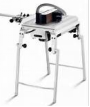 4台，主办方提供3细木工带锯BS400、BS500青岛、沃夫特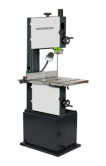 3台，主办方提供4方榫机719T台湾、POWERMATIC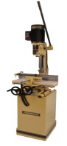 3台，主办方提供5切割锯KS 120 EB 230V-SET带支架和底座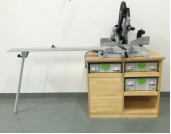 4台，主办方提供 2：工位区域 2：工位区域 2：工位区域 2：工位区域 2：工位区域 2：工位区域1折叠式组合工作台铣机CMS-GE OF 1400德国、费斯托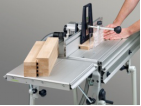 每个工位一张2开榫机DF 500 Q-Plus 230V德国、费斯托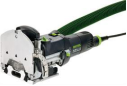 自带（根据题目自配刀具）3多功能工作台MFT 3德国、费斯托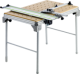 主办方提供，每个工位一张4木制多功能工作台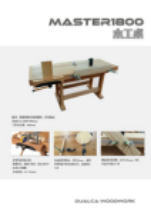 每个工位一张，主办方提供5吸尘器系统CTL 36 E CN 220V德国、费斯托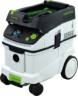 建议自带一台6圆型偏心振动打磨机ETS 150/5 E德国、费斯托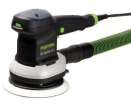 自带7重型快速夹夹尺寸根据题目自带夹尺寸根据题目自带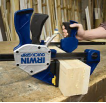 自带8重型F夹尺寸根据题目自带尺寸根据题目自带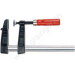 自带9紧固夹具费斯托FSZ120费斯托FSZ120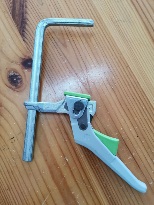 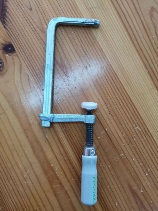 自带10多米诺榫,圆棒榫根据题目提供相应尺寸根据题目提供相应尺寸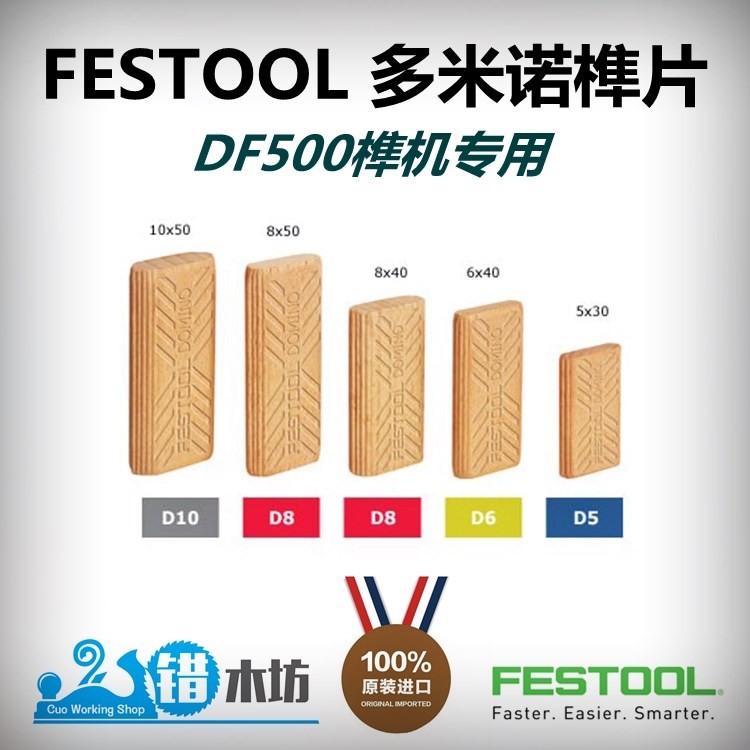 主办方提供11刀具铣机刀具铣机刀具根据题目确定根据题目自带12砂纸费斯托180目、240目各两张费斯托180目、240目各两张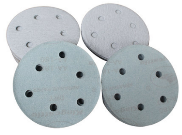 主办方提供，也可自带13手工工具、安全防护用品等凿子、手锯、手刨、划线工具、胶水、锤子、砂纸、防护设备等凿子、手锯、手刨、划线工具、胶水、锤子、砂纸、防护设备等自带任务护目镜口罩安全鞋不露趾不露跟的结实鞋子合身的工作服（长裤）耳罩比赛区域的常规个人防护√机器打磨√√√√手工打磨√√使用固定设备√√√√使用便捷式设备√√√√序号名称数量1防尘口罩根据竞赛现场人数确定，包括监考裁判、现场服务人员以及可
能进入赛场的嘉宾数量2耳塞根据竞赛现场人数确定，包括监考裁判、现场服务人员以及可
能进入赛场的嘉宾数量3透明安全防护镜根据竞赛现场人数确定，包括监考裁判、现场服务人员以及可
能进入赛场的嘉宾数量4安全鞋请裁判员自带